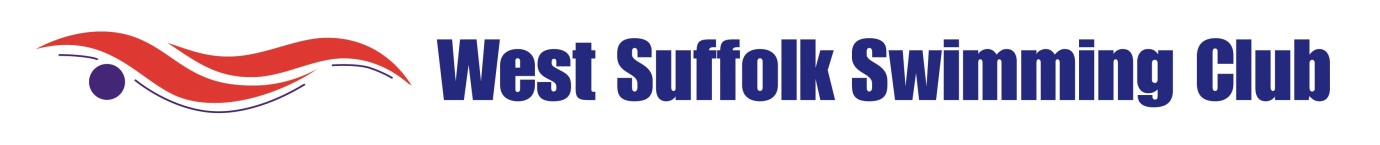 KIT ORDER FORMNAME:NAME OF SWIMMER:EMAIL:TEL NO:BURY/CULFORD/HAVERHILLTotal to pay   £…………..   Cheques made payable to West Suffolk Swimming Club or payment can be made via PayPal online (we also have a PayPal card reader, so can take card payments on the day).BACS payment can also be made to West Suffolk Swimming Club, sort code 20-16-12A/C 50232572.  Please use your surname and ‘KIT’ as the reference.Fins swap also available, please bring along any fins that no longer fit and see if we have any you can swap them for.GIRLS KITSizeInitialsQualifier +£2PriceClub ShirtXS/S/M/L/XL£25.00HoodiesXS/S/M/L/XL£47.00Adult Tracksuit BottomsXS/S/M/L£42.00ShortsXS/S/M/L£30.00BOYS KITSizeInitialsQualifier +£2PriceClub ShirtXS/S/M/L/XL£25.00HoodiesXS/S/M/L/XL£47.00Adult Tracksuit BottomsXS/S/M/L£42.00ShortsXS/S/M/L£24.00PriceWater bottleN/A£3.00Drawstring poolside bagN/A£5.00Thin latex hatOne size£2.50Thick silicone hatOne size£6.00Dome hat (racing)One size£12.00Team WSSC Polo shirt for ParentsS/M/L£15.00